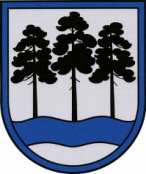 OGRES  NOVADA  PAŠVALDĪBAReģ.Nr.90000024455, Brīvības iela 33, Ogre, Ogres nov., LV-5001tālrunis 65071160, e-pasts: ogredome@ogresnovads.lv, www.ogresnovads.lv PAŠVALDĪBAS DOMES ĀRKĀRTAS SĒDES PROTOKOLA IZRAKSTS10.Par īpašo tiesību piešķiršanu sabiedrībai ar ierobežotu atbildību “Ikšķiles māja” sniegt sabiedriskos ūdenssaimniecības pakalpojumus Ikšķiles pilsētā un Tīnūžu pagasta administratīvajā teritorijāSaskaņā ar Ikšķiles novada pašvaldības domes 2011. gada 28. septembra lēmumu Nr.20 „Par ekskluzīvo tiesību piešķiršanu sniegt ūdenssaimniecības sabiedriskos pakalpojumus Ikšķiles novada administratīvajā teritorijā” starp Ikšķiles novada pašvaldību un Ikšķiles novada pašvaldības sabiedrību ar ierobežotu atbildību “Ikšķiles māja”, reģistrācijas Nr. 40103416198 (turpmāk – Sabiedrība), 2011. gada 29. septembrī tika noslēgts līgums Nr. 3-19/386 ūdenssaimniecības sabiedrisko pakalpojum sniegšanu uz laiku līdz 2021. gada 30. septembrim.Lai nodrošinātu vispārīgās prasības un kārtību ūdenssaimniecības pakalpojumu sniegšanā un lietošanā, kā arī prasības piesaistīto Eiropas Savienības fondu līdzekļu apguvei saistībā ar veiktajiem ieguldījumiem sabiedrisko pakalpojumu sniedzēja infrastruktūrā, ir nepieciešams noslēgt jaunu pakalpojumu līgumu par sabiedrisko ūdenssaimniecības pakalpojumu sniegšanu ar Sabiedrību, kura sniedz šo sabiedrisko pakalpojumu.Ņemot vērā, ka:likuma ”Par pašvaldībām” 21. pants nosaka, ka dome var izskatīt jebkuru jautājumu, kas ir attiecīgās pašvaldības pārziņā;saskaņā ar likuma “Par pašvaldībām” 15. panta pirmās daļas 1.punktu pašvaldības autonomā funkcija ir organizēt komunālos pakalpojumus, tajā skaitā ūdensapgādes un kanalizācijas pakalpojumu saņemšanā, neatkarīgi no tā, kā īpašumā atrodas dzīvojamais fonds;pamatojoties uz likuma “Par pašvaldībām” 14. panta pirmās daļas 1.punktu, pašvaldība ir izveidojusi Sabiedrību, kura pašvaldības administratīvajā teritorijā — Ikšķiles pilsētā un  Tīnūžu pagastā nodrošina no likuma “Par pašvaldībām” 15.panta pirmās 1.punkta izrietošu uzdevumu izpildi;Sabiedrības darbības sabiedrisko ūdenssaimniecības pakalpojumu sniegšanā ir atbilstoša Valsts pārvaldes iekārtas likuma 88. panta pirmās daļas  2., 3.punktä noteiktajiem gadījumiem, kad publiska persona var veikt komercdarbību, proti — tirgus nav spējīgs nodrošināt sabiedrības interešu īstenošanu attiecīgajā jomā; nozare uzskatāma par stratēģiski svarīgu nozari; tiek pārvaldīti tādi īpašumi, kas ir stratēģiski svarīgi pašvaldības administratīvās teritorijas attīstībai;sabiedrība ar ierobežotu atbildību “Ikšķiles māja”, reģistrācijas Nr. 40103416198, ir pašvaldības dibināta kapitālsabiedrība, kas ar tās pieredzi, reputāciju, resursiem un personāla kvalifikāciju var nodrošināt sabiedrisko ūdenssaimniecības pakalpojumu sniegšanu Ikšķiles pilsētā un Tīnūžu pagasta administratīvajā teritorijā.Pamatojoties uz likuma “Par pašvaldībām” 15.panta pirmās daļas 1.punktu, Ūdenssaimniecības pakalpojumu likuma 6.panta pirmo daļu, kā arī ievērojot Ministru kabineta 2016.gada 21.jūnija noteikumu Nr.403 “Darbības programmas “Izaugsme un nodarbinātība” 5.3.1. specifiskā atbalsta mērķa “Attīstīt un uzlabot ūdensapgādes un kanalizācijas sistēmas pakalpojumu kvalitāti un nodrošināt pieslēgšanas iespējas” īstenošanas noteikumi” 12.punktu, balsojot: ar 21 balsi "Par" (Andris Krauja, Artūrs Mangulis, Dace Kļaviņa, Dace Māliņa, Dace Nikolaisone, Dainis Širovs, Dzirkstīte Žindiga, Edgars Gribusts, Egils Helmanis, Gints Sīviņš, Ilmārs Zemnieks, Indulis Trapiņš, Jānis Iklāvs, Jānis Kaijaks, Jānis Lūsis, Jānis Siliņš, Mariss Martinsons, Pāvels Kotāns, Raivis Ūzuls, Toms Āboltiņš, Valentīns Špēlis), "Pret" – nav, "Atturas" – nav,Ogres novada pašvaldības dome NOLEMJ:Piešķirt sabiedrībai ar ierobežotu atbildību “Ikšķiles māja”, reģistrācijas Nr. 40103416198, īpašas tiesības sniegt vispārējas tautsaimnieciskas nozīmes pakalpojumus -sabiedriskos ūdenssaimniecības pakalpojumus Ikšķiles pilsētā un Tīnūžu pagasta administratīvās teritorijas daļās, kur tiek nodrošināta minēto pakalpojumu sniegšanas iespējamība.Noslēgt sabiedrisko pakalpojumu līgumu ar sabiedrību ar ierobežotu atbildību “Ikšķiles māja”, reģistrācijas Nr. 40103416198, uz 10 (desmit) gadiem par siltumapgādes pakalpojumu sniegšanu saskaņā ar pielikumu.Pilnvarot Ogres novada pašvaldības izpilddirektoru noslēgt lēmuma 2. punktā minēto līgumu.(Sēdes vadītāja,domes priekšsēdētāja E.Helmaņa paraksts)Ogrē, Brīvības ielā 33Nr.8      2021. gada 9.septembrī